О сроках действия ограничения по осадке судов на участках Азово-Донского бассейна внутренних водных путейВ соответствии со статьей 77 Федерального закона от 7 марта 2001 г. 
№ 24-ФЗ «Кодекс внутреннего водного транспорта Российской Федерации»:1. Установить сроки действия ограничения по осадке судов, предусмотренные приказом федерального бюджетного учреждения «Администрация Азово-Донского бассейна внутренних водных путей» от 27 июля 2015 г. № 561, на следующих участках Азово-Донского бассейна внутренних водных путей:река Дон от Константиновского г/у (2974,0 км) до Кочетовского г/у                      (3004,5 км) – до 22 ноября 2015 г.;река Северский Донец от Усть-Донецкого порта до устья – до 22 ноября 2015 г.;река Дон от Кочетовского г/у (3004,5 км) до 3121,0 км – до 22 ноября 2015 г.;река Северский Донец от переката Нижнекалиновский (71,0 км) до входа                    в Усть-Донецкий порт (5,0 км) – до 20 ноября 2015 г.2. Признать утратившими силу распоряжения Минтранса России 
от 7 апреля 2015 г. № ОВ-24-р «О сроках действия ограничения по осадке судов на участках Азово-Донского бассейна внутренних водных путей», от 13 июля 2015 г. 
№ ОВ-78-р «О сроках действия ограничения по осадке судов на участках Азово-Донского бассейна внутренних водных путей».Заместитель Министра                                                                               В.А. ОлерскийВарфоломеева Людмила Николаевна(499) 495 00 00 доб. 17 52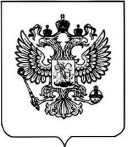 МИНИСТЕРСТВО ТРАНСПОРТА РОССИЙСКОЙ ФЕДЕРАЦИИ(МИНТРАНС РОССИИ)МИНИСТЕРСТВО ТРАНСПОРТА РОССИЙСКОЙ ФЕДЕРАЦИИ(МИНТРАНС РОССИИ)МИНИСТЕРСТВО ТРАНСПОРТА РОССИЙСКОЙ ФЕДЕРАЦИИ(МИНТРАНС РОССИИ)МИНИСТЕРСТВО ТРАНСПОРТА РОССИЙСКОЙ ФЕДЕРАЦИИ(МИНТРАНС РОССИИ)МИНИСТЕРСТВО ТРАНСПОРТА РОССИЙСКОЙ ФЕДЕРАЦИИ(МИНТРАНС РОССИИ)Р А С П О Р Я Ж Е Н И ЕР А С П О Р Я Ж Е Н И ЕР А С П О Р Я Ж Е Н И ЕР А С П О Р Я Ж Е Н И ЕР А С П О Р Я Ж Е Н И Е19 августа 2015 г.Москва№ ОВ-97-р